on a visité un chantier d’insertion du tallud c’étoit nule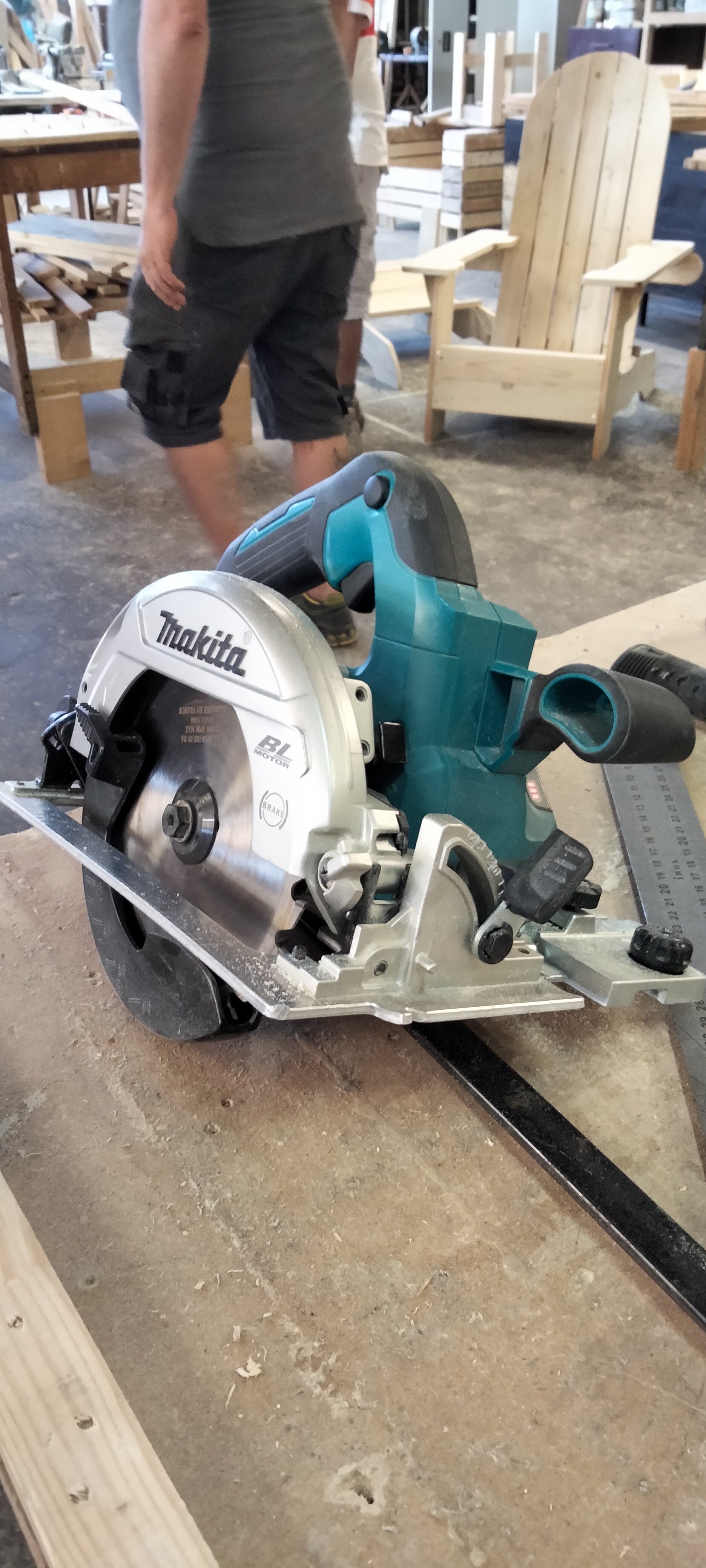 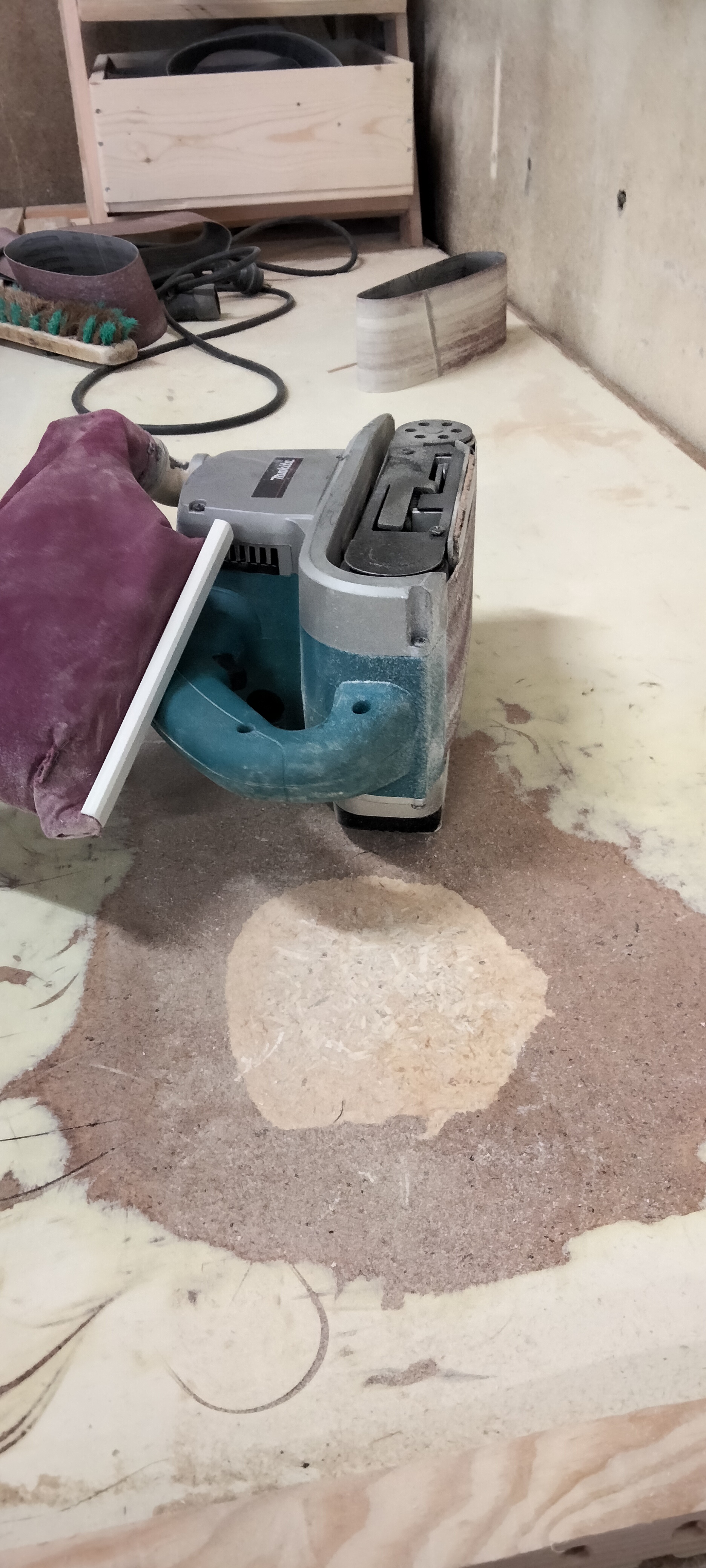 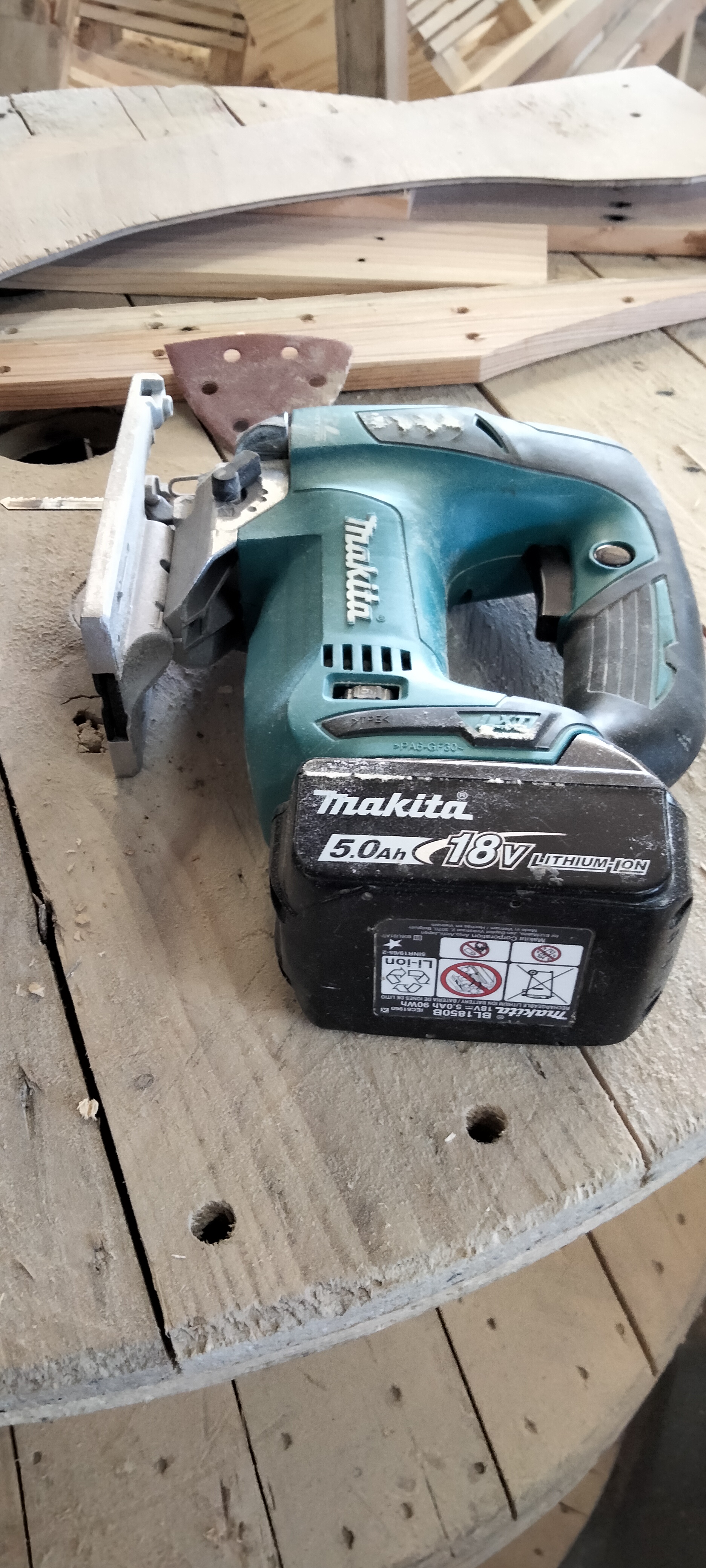 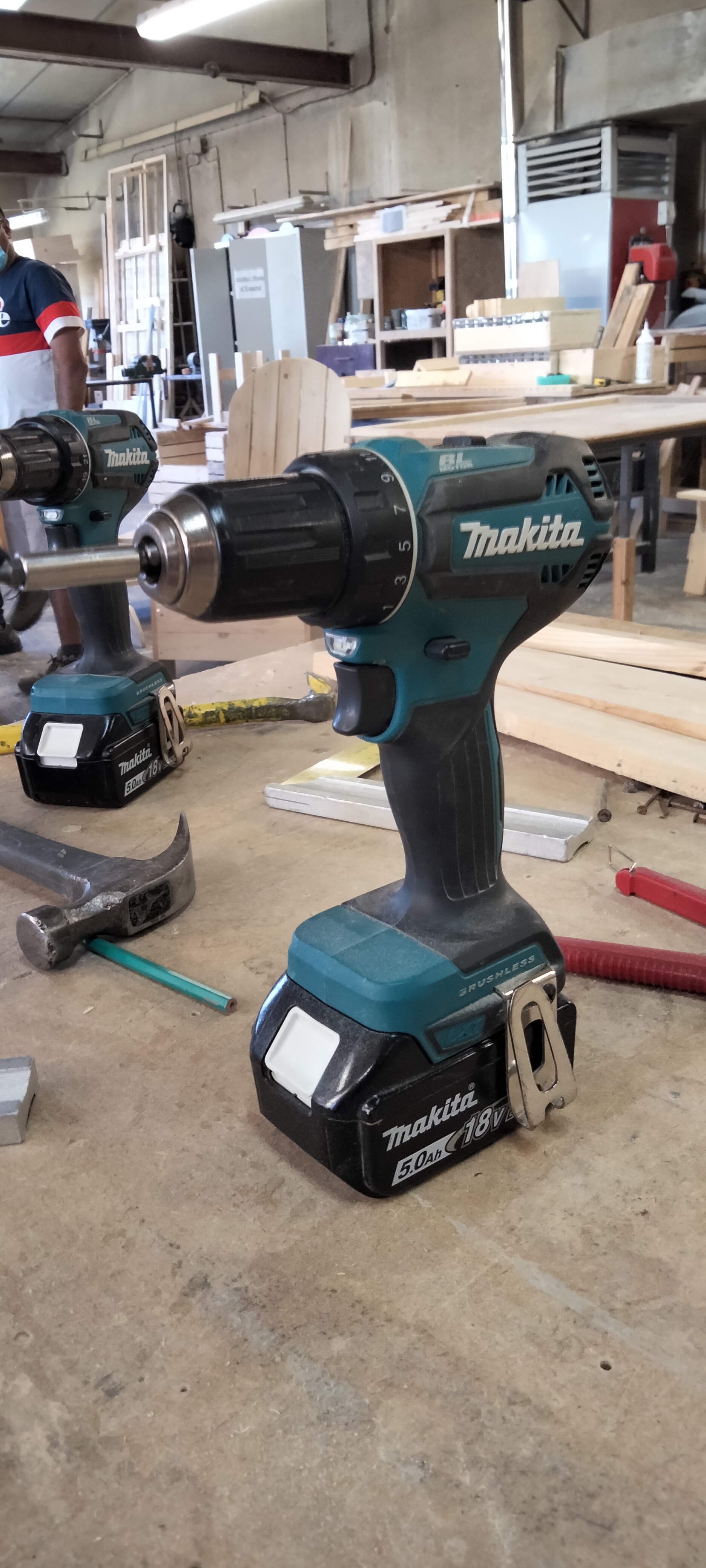 